附件河南省社会科学普及基地申报表备注：不要改变表格格式，可简要填写，详细内容以附件形式报送。 河南省社科联办公室　　　　   　       2022年4月18日印发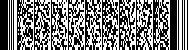 申报单位名称通讯地址负责人职务职称联系电话联系人职务职称联系电话上级主管单位社科普及活动场所面积注册开通自媒体账号社科普及活动经费及来源社科普及工作人员数量专职   名，兼职   名（名单作为附件一同报送）专职   名，兼职   名（名单作为附件一同报送）专职   名，兼职   名（名单作为附件一同报送）一、申报单位简介、概况（包括历史沿革、规模功能、荣获荣誉等；须提供包括基地场馆外观及内部陈设在内的电子照片3张作为附件一同报送）一、申报单位简介、概况（包括历史沿革、规模功能、荣获荣誉等；须提供包括基地场馆外观及内部陈设在内的电子照片3张作为附件一同报送）一、申报单位简介、概况（包括历史沿革、规模功能、荣获荣誉等；须提供包括基地场馆外观及内部陈设在内的电子照片3张作为附件一同报送）一、申报单位简介、概况（包括历史沿革、规模功能、荣获荣誉等；须提供包括基地场馆外观及内部陈设在内的电子照片3张作为附件一同报送）二、开展社科普及活动情况（主要内容、规模、特色及成效等）三、本年度重大社科普及活动计划和具体方案（包括内容、形式、受众对象、覆盖范围、宣传报道等）申报单位（盖章）年     月     日推荐单位（盖章）联系人：          联系电话：                     年     月     日